WIPO General AssemblyForty-Sixth (25th Extraordinary) SessionGeneva, September 22 to 30, 2014WIPO ARBItration AND MEDIATION Center, Including Domain NamesDocument prepared by the Secretariat	This document provides an update on the WIPO Arbitration and Mediation Center’s (“Center”) activities as an international resource for time- and cost-efficient alternatives to court litigation of intellectual property (IP) disputes, acting both as a provider of legal and organizational expertise and as an administrator of cases.  2.	This document also provides an update on the domain name-related activities of WIPO, as previously reported in WO/GA/43/17.  It covers the Center’s administration of domain name disputes under different policies and various related aspects of the Internet Domain Name System (DNS), as well as selected policy developments, in particular rights protection mechanisms (RPMs) for the introduction of new generic top-level domains (gTLDs), the emergence of internationalized domain names (IDNs) as gTLDs, the planned future revision by the Internet Corporation for Assigned Names and Numbers (ICANN) of the Uniform Domain Name Dispute Resolution Policy (UDRP), and the status of the recommendations made by the Member States of WIPO in the context of the Second WIPO Internet Domain Name Process.  I.	Arbitration AND Mediation of IP DisputesA.	arbitration and mediation case administration3.	The Center has continued to optimize the potential of its mediation and arbitration procedures to meet the needs of IP right holders for time- and cost-effectiveness in the resolution of disputes in relation to those rights.  The principal component of this effort is quality management and resolution of cases conducted under those procedures, which entails training and appointing qualified arbitrators and mediators, maintaining up-to-date case administration infrastructure, including through the use of information technology such as the WIPO Electronic Case Facility (ECAF), and active management of WIPO cases, including support to appointed neutrals.  WIPO cases in the past year included those related to patents, trademarks, software, and research and development (R&D), and were filed with the Center by parties on the basis of prior contract clauses as well as submission agreements.B.	REVISION OF THE WIPO MEDIATION, ARBITRATION AND EXPEDITED ARBITRATION RULES4.	In 2013, the Center completed a review of the WIPO Mediation, Arbitration and Expedited Arbitration Rules (WIPO Rules).  Informed by WIPO case experience and by the global evolution of alternative dispute resolution (ADR) practices, and underscoring the Center’s commitment to the efficiency of proceedings conducted under its Rules, the revised WIPO Rules introduce several novelties.  Notably, with a view to multiparty arbitrations that play a growing role in the WIPO Center’s caseload, under the new WIPO Arbitration and Expedited Arbitration Rules, parties may request joinder of additional parties and consolidation of (expedited) arbitration proceedings subject to certain conditions.  In addition, in line with emerging standards in national and international institutional arbitration, and taking account of previous WIPO work on this topic, the WIPO Arbitration and Expedited Arbitration Rules now make available an emergency relief procedure prior to the establishment of the arbitral tribunal.5.	The new WIPO Rules entered into effect on June 1, 2014 and, with the exception of the provisions on emergency relief, will apply to all WIPO Mediations, Arbitrations and Expedited Arbitrations commenced on or after that date.C.	aDR Services for specific sectorsCollaboration with Intellectual Property Offices (IPOs)6.	In a recent development, the Center offers services to IPOs in their establishment of optional ADR frameworks.  Such collaboration, which may also include training programs, promotional activities and case administration, aims to provide cost-effective and flexible options for parties to resolve their disputes before IPOs in relation to pending applications or granted rights.7.	Following the establishment of a joint dispute resolution procedure to facilitate the mediation of trademark oppositions at the Intellectual Property Office of Singapore (IPOS) in 2011, the Center continued to administer such mediation cases.  In addition, IPOS and the Center established a joint dispute resolution procedure to facilitate the resolution of patent disputes pending before IPOS through expert determination.  The new expert determination option is available to all patent proceedings pending before IPOS with effect from April 1, 2014.  The Center also has been collaborating in the development of a mediation option for trademark proceedings before the Brazilian National Institute of Industrial Property (INPI-BR), which has designated the Center as the administrator of mediation cases where one or both parties are domiciled outside Brazil.  In May 2014, the Intellectual Property Office of the Philippines (IPOPHL) designated the Center at the option of parties as administrator of arbitration and mediation cases submitted with IPOPHL and involving one or more parties domiciled outside the Philippines.  The National Copyright Directorate of the Republic of Colombia concluded an agreement in May 2014 regarding the possible administration by the Center of copyright disputes submitted with the Directorate and involving one or more parties domiciled outside Colombia.  Also in May 2014, the Directorate General of Intellectual Property Rights of Indonesia (DGIPR) and the Center agreed to collaborate in the development of optional ADR processes and services for disputes pending before DGIPR.Patents in Standards Dispute Resolution 8.	In 2013, the Center collaborated with the European Telecommunication Standards Institute (ETSI) in the development of tailored arbitration model submission agreements that offer a framework for a time- and cost-efficient resolution of disputes involving the determination of fair, reasonable and non-discriminatory (FRAND) licensing terms.  The use of ADR for such disputes has been encouraged by competition authorities in some countries, and a number of standard-setting organizations include ADR procedures in their IP policies.  Available since December 2013, the WIPO FRAND model agreements build on the WIPO Center’s experience in complex patent arbitrations and propose a set of FRAND-specific features.  Two different models are offered, namely (i) WIPO FRAND Arbitration, and (ii), for less complex cases, notably where the number of standard-essential patents that will be referred to arbitration is limited, WIPO FRAND Expedited Arbitration.  Both options can be preceded by WIPO Mediation if parties so wish.  Bearing in mind the settlement rates in WIPO mediations (70%) and WIPO (expedited) arbitrations (40%), referral to the proposed WIPO procedures may stimulate positive opportunities for settlement of FRAND negotiations.R&D Dispute Resolution 9.	Another area of Center activity is the provision of advice and case administration services to help parties resolve disputes arising in R&D and in technology transfer.  Parties involved in R&D collaboration often use model agreements as a basis for drafting and negotiating their research contracts.  In 2013, the Center collaborated with Austrian universities and companies in the development of Model Agreements (Intellectual Property Agreement Guide – IPAG) that seek to facilitate an efficient transfer of knowledge and technology.  Supported by the government of Austria, these agreements include dispute resolution options referring to WIPO procedures.  Also, as part of a broader effort under a Memorandum of Understanding (MoU) between WIPO and the Association of University Technology Managers (AUTM), the Center continued its collaboration with AUTM to support efficient and effective dispute resolution to university technology transfer offices around the world.(iv)	Franchising Dispute Resolution10.	As part of the WIPO ADR Services for Specific Sectors, the WIPO Center provides dispute resolution advice and case administration services to help parties resolve IP disputes arising in the area franchising, without the need for court litigation.  Notably, the Franchising and Licensing Association Singapore (FLA) and the Center have established a collaboration to raise awareness of ADR options available to stakeholders in the franchising and licensing areas.  Also, in May 2014, the Center and the Spanish Franchisors Association (AEF) agreed to collaborate in the development of ADR processes and services for disputes involving AEF members.  II.	DOMAIN NAME CASE ADMINISTRATIONA.	UDRP11.	The DNS raises a number of challenges for the protection of IP, which, due to the global nature of the Internet, call for an international approach.  WIPO has addressed these challenges since 1998 by developing specific solutions, most notably in the First and Second WIPO Internet Domain Name Processes.  In practice, the Center provides trademark owners with efficient international mechanisms to deal with the bad-faith registration and use of domain names corresponding to their trademark rights.12.	The Center administers dispute resolution procedures principally under the UDRP.  The UDRP was adopted by ICANN on the basis of recommendations made by WIPO in the First WIPO Internet Domain Name Process.  The UDRP is limited to clear cases of bad-faith, abusive registration and use of domain names and has proven highly popular among trademark owners.  It does not prevent either party from submitting a dispute to a competent court of justice;  but very few cases that have been decided under the UDRP have been brought before a national court of justice.13.	Since December 1999, the Center has administered some 29,000 UDRP and UDRP-based cases.  The Center makes available online real-time statistics to assist WIPO UDRP case parties and neutrals, trademark attorneys, domain name registrants, domain name policy makers, the media, and academics.  Faced with uncertainties in the current expansion of the DNS, and in many instances working on reduced enforcement budgets, trademark owners in 2013 filed 2,585 UDRP-based complaints with the Center, a 10 per cent decrease from the 2012 filing level.  At the same time, the Center maintained its market share as the leading UDRP provider internationally.  In 2013 the total number of domain names in WIPO UDRP cases passed 50,000.14.	A diverse mixture of individuals and enterprises, foundations, and institutions used the Center’s dispute resolution procedures in 2013.  The top five sectors for complainant business activity were Retail, Banking and Finance, Fashion, Biotechnology and Pharmaceuticals, and Internet and Information Technology.  The increased filings related to fashion and luxury brands reflect in part a growth in the number of cases filed by brand owners alleging counterfeiting via the web pages offered under the disputed domain name.  Reflecting the truly global scope of this dispute mechanism, named parties to WIPO UDRP cases represented 176 countries.  In function of the language of the applicable registration agreement of the domain name at issue, WIPO UDRP proceedings have so far been conducted in 20 different languages.    15.	All WIPO UDRP panel decisions are posted on the Center’s website.  The Center offers a unique online overview of broad decision trends on important case issues via the WIPO Overview of WIPO Panel Views on Selected UDRP Questions (WIPO Overview 2.0) which distills thousands of UDRP cases handled by the Center.  This globally relied-upon instrument was created in recognition of the need that has been expressed to identify, as much as possible, consensus among UDRP decisions so as to help maintain the consistency of WIPO UDRP jurisprudence.  To facilitate access to these decisions according to subject matter, the Center also offers a widely used online searchable Legal Index of WIPO UDRP Decisions.  These WIPO resources are made available globally free of charge.16.	Mindful of WIPO’s foundational role in the UDRP, the Center monitors developments in the DNS with a view to continually adjusting its resources and practices.  The Center regularly organizes Domain Name Dispute Resolution Workshops to update interested parties as well as meetings of its Domain Name Panelists.      B.	Country Code Top-Level Domains (ccTLD)17.	While the mandatory application of the UDRP is limited to domain names registered in gTLDs, such as .com and more recently introduced new gTLDs, the Center also assists ccTLD registries in their establishment of registration conditions and dispute resolution procedures that conform with best practices in registry management and IP protection.  These procedures are mostly modeled after the UDRP, but may take account of the particular circumstances and needs of individual ccTLDs.  The Center currently provides domain name dispute resolution services to 71 ccTLD registries, most recently including the domain spaces .GD (Grenada), .ML (Mali), and .VG (British Virgin Islands).  IIi.	POLICY DEVELOPMENTS IN THE DNS18.	A number of policy developments in relation to ICANN present both opportunities and challenges for owners and users of IP rights.  One is ICANN’s introduction of up to 1,400 new gTLDs.  Such new gTLDs may be of an “open” nature (similar to .com), or may take on more specific or restrictive characteristics, for example taking the form of .[brand], .[city], .[community], .[culture], .[industry], or .[language].  A second development concerns the introduction of IDNs at the top level.  Also, ICANN’s envisaged expansion of the DNS raises rights protection questions in connection with the Second WIPO Internet Domain Name Process.A.	New gTLDS19.	 implementation of its New gTLD Program was formally approved in a Board vote at ’s Meeting in  on June 20, 2011.  Information has been published in ’s much-revised “Applicant Guidebook”.  Delegation of the first new gTLDs into the Internet’s Root Zone took place in October 2013 and as of June 2014 some 300 new gTLDs had been delegated.20.	While the Center remains committed to working with stakeholders to attempt to safeguard the observance of general principles of IP protection in new gTLDs, a number of the RPMs which have emerged from a series of ICANN committees and processes for new gTLDs are seen to have been diluted in their intended effectiveness, both in operational and in substantive terms.  Set out below is a broad description of the RPMs adapted and adopted by , in relation to the top level and the second level respectively.(i)	Top Level RPMs-	Pre- (TLD) Delegation Dispute Resolution Procedure21.	This mechanism allows trademark owners to lodge Legal Rights Objections (LRO) to new gTLD applications at the top level where certain substantive criteria are met.  The Center assisted ICANN in the establishment of the substantive criteria for the LRO procedure which is rooted in the “WIPO Joint Recommendation Concerning Provisions on the Protection of Marks, and Other Industrial Property Rights in Signs, on the Internet” (Joint Recommendation) adopted by the WIPO General Assembly in September 2001.22.	The Center was appointed by ICANN as the exclusive provider of LRO dispute resolution services.  The window for filing LRO objections closed in March 2013, with the Center receiving 69 LRO filings found to be procedurally compliant.  The first LRO determinations were notified to the parties and published by the Center in July 2013, and the Center’s LRO processing was essentially completed by early September 2013.  All WIPO LRO expert panel determinations are available on the Center’s website.  The Center has published a report on the LRO process which is available on the Center’s website.   -	Post- (TLD) Delegation Dispute Resolution Procedure (PDDRP) 23.	From early 2008, the Center has raised with ICANN the potential usefulness of a permanent administrative option that would allow for the filing of a complaint with respect to an approved new gTLD registry operator whose manner of operation or use of its registry is alleged to cause or materially contribute to trademark abuse.  In early 2009, the Center communicated to  a concrete substantive proposal for such a trademark-based post-delegation dispute resolution procedure.  The proposal’s intent was to offer standardized assistance to ICANN’s own compliance oversight responsibilities, by providing an administrative alternative to court litigation, encouraging responsible conduct by relevant actors and including appropriate safe-harbors.  24.	Following various ICANN committee processes and consultations with registry operators, the effectiveness of this PDDRP in the form adopted by ICANN remains uncertain, in particular given the addition of overlapping procedural layers, and issues concerning the intended substantive scope of this mechanism.  Notwithstanding this uncertainty, in light of broader policy interests, on September 18, 2013, the Center agreed with ICANN to become a provider for the trademark PDDRP.(ii)	Second Level RPMs-	Trademark Clearinghouse 25.	ICANN’s New gTLD Program includes a “Trademark Clearinghouse” as a centralized repository of authenticated trademark data which could be invoked as the basis for filing under new gTLD RPMs.  The adoption of this concept involved extensive  discussions inter alia concerning the relation to trademark office determinations.  The Center has commented that any such Clearinghouse should not unfairly burden rights holders in the treatment of trademark registrations legitimately obtained through examination and registration systems as applied in many global jurisdictions, and that, if and where relevant, practical measures may be envisaged to identify any allegedly inappropriate invocation of rights in specific contexts.  The Clearinghouse has been open for trademark submission and validation since March 2013, and the Center continues to monitor developments regarding this mechanism.   -	Uniform Rapid Suspension (URS) System26.	While importantly the UDRP remains available as a curative tool for new gTLD disputes involving the considered transfer of a disputed domain name to the trademark owner, ICANN has introduced what is intended to be a lighter second-level RPM for appropriate cases.27.	Although the URS as evolved from a sequence of ICANN processes and committees is viewed by many as having become an overburdened procedure for a limited remedy, the mechanism has now, with the introduction of new gTLDs, taken effect.  Questions remain as to how effective the URS will be as an efficient and enforceable complement to the                 court-alternative UDRP, and a range of issues remain to be addressed, including its relationship with the UDRP.  ICANN invited tenders in late 2012 from prospective URS providers, to which after careful consideration of the ICANN URS model and related resources the Center was not in a position to apply.  The Center continues to closely monitor developments.  B.	ICANN’S PLANNED REVISION OF THE WIPO-INITIATED UDRP, AND THE UDRP LOCK WORKING GROUP28.	Accommodating the dynamic development of the DNS, the UDRP has been offering an effective alternative to court litigation for trademark owners, domain name registrants, and registration authorities.  Nevertheless, following discussions at which the clear majority of participants were of the opinion that more harm than good could result from any review of the UDRP by ICANN as a registration-driven body, a decision was taken by ICANN’s Generic Names Supporting Organization (GNSO) to review the UDRP through a process envisaged to commence within some 18 months following the delegation of the first new gTLDs.  In any such review process, the Center will be an active participant with the best interests of the UDRP in mind.C.	IDNS29.	As noted in paragraph 2, another significant policy development in the DNS is the introduction of IDNs (non-Latin script) at the top level.  Because of the high priority accorded to IDN applications in the ICANN New gTLD approval process, many of these were among the first new gTLDs announced by ICANN for delegation in the DNS root zone. D.	Other Identifiers30.	In addition to and in connection with the above, there are further developments taking place at ICANN in relation to the protection of non-trademark identifiers.(i)	International Governmental Organizations (IGOs)31.	It is recalled that the First WIPO Internet Domain Name Process addressed the relationship between domain names and trademarks.  The Second WIPO Internet Domain Name Process concerned the relationship between domain names and five other types of identifiers that had not been addressed, including country names and IGO names and acronyms.32.	At its meeting from September 23 to October 1, 2002, the WIPO General Assembly recommended amending the UDRP in order to provide protection for country names and for the names and acronyms of IGOs.  The WIPO Secretariat transmitted these recommendations (WIPO-2 Recommendations) to ICANN in February 2003.33.	Following further ICANN deliberations, ICANN’s New gTLD Program Applicant Guidebook limited its consideration of the protection of the names and acronyms of IGOs to providing potential recourse through the pre-delegation objection procedure concerning the top level (i.e., an applied-for TLD), discussed in paragraphs 19 and 20 above.  However, following an open letter from IGO legal counsels to ICANN in December 2011, and sustained IGO efforts, ICANN’s Governmental Advisory Committee (GAC) issued advice to the ICANN Board that the names and acronyms of IGOs be granted protection against inappropriate third-party registration in the DNS prior to the delegation of any new gTLDs.  The GAC further advised the ICANN Board that, building on existing “.int” criteria for second-level registrations in that space, it would collaborate with IGOs to develop a list of IGO names and acronyms that should be protected.  Such protection would be at the second level for the current round of new gTLDs, and at both the second and top level in any future new gTLD rounds.  The GAC also advised the Board that, pending work on further implementation, interim protection for IGO names and acronyms should be provided through a moratorium on third-party registration prior to the delegation of any new gTLDs. 34.	The ICANN Board responded to the GAC indicating that it had adopted a resolution laying the groundwork for such interim protection at the second level based on the existing .int criteria, via an ICANN reserve list of identified IGO names and acronyms, to be withheld from third-party registration through the new gTLD Registry Agreement.  ICANN specified a deadline for provision of relevant qualifying IGO names and acronyms of February 28, 2013, inviting qualifying IGOs to identify themselves to ICANN by that date, while also seeking provision by the GAC (with IGOs) of a consolidated IGO package comprising the criteria and list of IGO names and acronyms for which the GAC advises protection.  In response, an IGO coalition developed .int-based criteria for IGO protection and an accompanying list of IGOs, which the IGO coalition forwarded to the ICANN Board on February 28, 2013.  This was followed by a GAC communication to the ICANN Board of the GAC’s preferred advice on IGO protection eligibility criteria (comprising treaty-based IGOs with international legal personality, or which are UN Observers, or which are funds or programs of the UN), together with a list of protectable IGO names and acronyms.35.	On April 1, 2013, the Board responded to the GAC with a letter raising certain concerns about how the protection of IGO acronyms would be reconciled with certain potentially legitimate third-party attempts to register domain names corresponding to a protected IGO acronym, and sought further particulars about the possible means by which cases of potentially legitimate co-existent use of such acronym could be managed in practice.  The GAC’s response stressed the important global public mission of IGOs, committed to actively working to find a way forward, and reiterated its advice to the ICANN Board that appropriate preventative initial protection for listed IGO names and acronyms be in place before any new gTLDs would launch.36. 	In July 2013, following further discussions with ICANN and sustained efforts from IGOs, the GAC issued advice to the ICANN Board that highlighted the need for special preventative protection for IGO names and acronyms in the DNS.  Following this advice, the ICANN Board issued a resolution extending interim protection for IGOs until the first meeting of the ICANN New gTLD Program Committee (NGPC) after the November 2013 ICANN meeting. 37.	In October 2013 the NGPC made a proposal for protection of IGO acronyms at the second level that fell well short of providing IGO acronyms with the permanent preventative protection envisaged in previous GAC Communiqués.  The IGO coalition responded to the NGPC indicating disappointment with the proposal as it was strictly curative in nature and did nothing to prevent harm from occurring in the first place, and also conveyed its concerns to the GAC.38.	The NGPC, the GAC, and IGOs conducted discussions around ICANN’s November 2013 Buenos Aires meeting.  The NGPC indicated that although specific technical points of its October 2013 proposal could be worked on, full preventative protection of IGO acronyms was intentionally excluded.  The GAC advised the ICANN Board that interim protections for IGO acronyms should remain in place until the dialogue between the GAC, the NGPC and IGOs ensuring implementation of protection was completed, but without reiterating the GAC’s previous position about the need for preventative protection.  On January 9, 2014, the NGPC passed a resolution extending temporary protections for IGO acronyms until the NGPC made a final determination.39.	In parallel to these efforts, the GNSO had launched a PDP on the issue of IGO protection, in which process the Center along with other IGO representatives participated.  Over IGO objections, in November 2013 this GNSO process came out against preventative protection for IGO acronyms on the second level.  Instead, it recommended curative protection mechanisms for IGO acronyms, coupled with the removal of the temporary protections for IGO acronyms already in place.  These recommendations were adopted unanimously by the GNSO Council on November 20, 2013.  In response to this development, in a letter of January 24, 2014, IGOs expressed concern noting that the mechanisms now foreseen would miss an important opportunity to curtail abuse of IGO acronyms in the DNS before harm could occur. 40.	On February 25, 2014, IGOs met with the ICANN representative for the NGPC to discuss the NGPC’s October 2013 proposal.  Following this meeting, on March 10, 2014, the NGPC provided a draft proposal for curative rights protection mechanisms for IGO acronyms.  Further discussions were held between IGOs and the NGPC during ICANN’s March 2014 Singapore meeting, where furthermore the GAC advised the ICANN Board that it was awaiting the Board’s response regarding the implementation of its advice from previous meetings.  41.	On April 30, 2014, the ICANN Board resolved to adopt the GNSO Council recommendations not in conflict with GAC advice while requesting more time to consider the recommendations that differed from GAC advice.  On June 5, 2014, the GNSO Council voted to initiate a second PDP to explore giving IGOs access to curative rights protection mechanisms such as the UDRP or URS.  IGOs will continue to monitor developments.	(ii)	Geographical terms42.	Concerning geographical terms, the GAC in particular has expressed concerns about their use and protection in the new gTLDs.  Concerning the top level, ICANN’s Applicant Guidebook provides that “applications for strings that are country or territory names will not be approved, as they are not available under the New gTLD Program in this application round.”  Applied-for strings which are considered by ICANN to be certain other geographical names, e.g., capital city names, need to be accompanied by documentation of support or non-objection from the relevant governments or public authorities. 43.	The GAC has expressed further reservations regarding a number of new gTLD applications on grounds of correspondence to geographical or other “sensitive” terms, advising the ICANN Board not to proceed beyond initial evaluation, and seeking Board clarification on scope for applicants to modify their new gTLD applications to address specific GAC concerns.  44.	Overall, the Center has endeavored to apprise relevant sectors within the Secretariat on the above-mentioned matters, including in support of the work of the Standing Committee on the Law of Trademarks, Industrial Designs and Geographical Indications (SCT).  The Secretariat will continue to monitor these developments and provide input where possible. 45.	The WIPO General Assembly is invited to take note of the document “WIPO Arbitration and Mediation Center, Including Domain Names” (WO/GA/46/8).[End of document]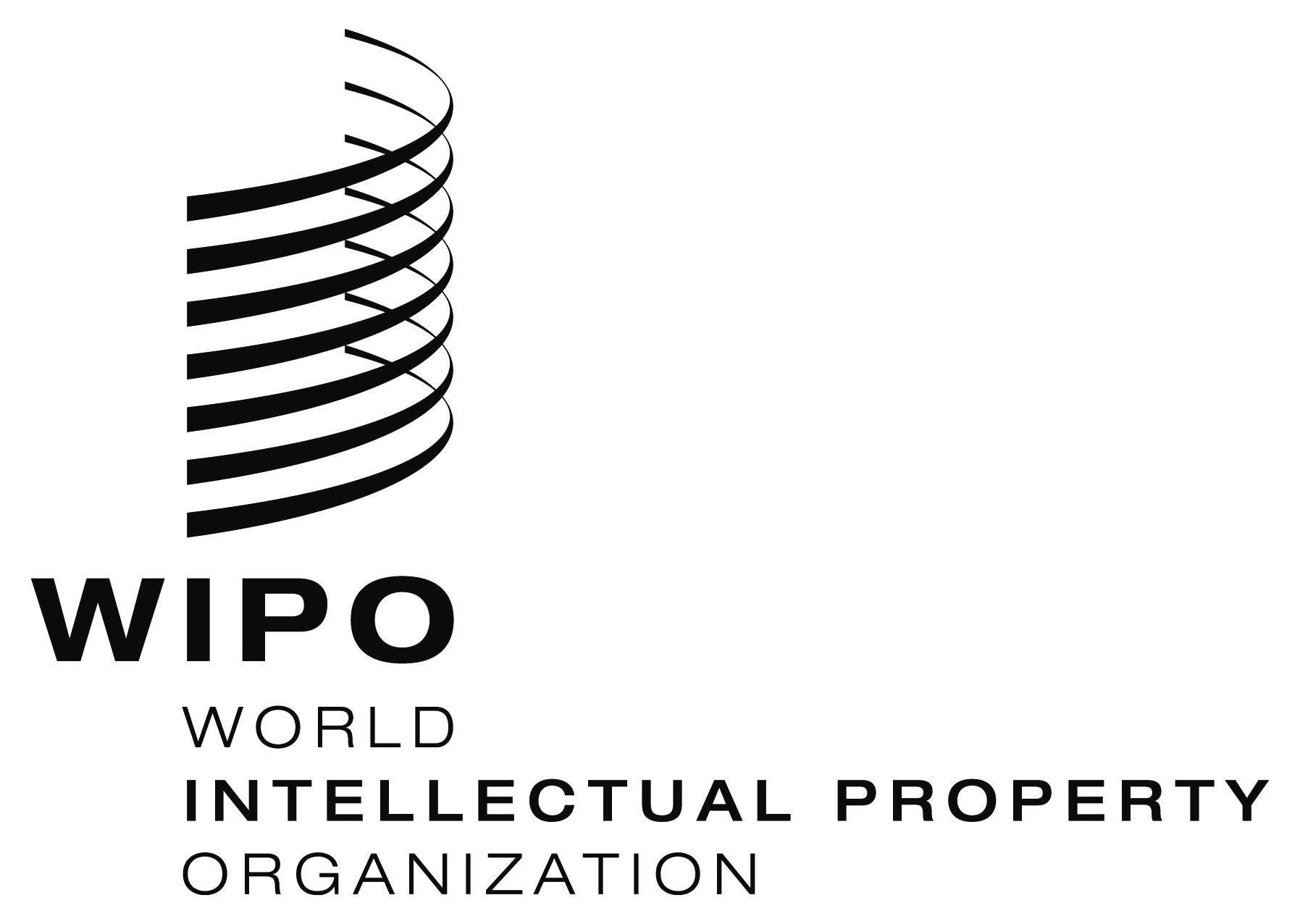 EWO/GA/46/8    WO/GA/46/8    WO/GA/46/8    ORIGINAL:  EnglishORIGINAL:  EnglishORIGINAL:  EnglishDATE:  July 22, 2014DATE:  July 22, 2014DATE:  July 22, 2014